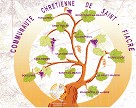 Fiche d’inscription à l’aumônerie Enfant Nom et prénom : ______________________	Date de naissance : ___________________Adresse : ________________________________________________________________N° de portable : ________________  	Adresse mail : ______________________________Collège : __________________________________________	Classe : __________________Activités (Sport, musique, club, …) : ______________________________________________Sacrements reçus par l’enfant : Baptême						non	oui	Date 			Lieu Sacrement de l’Eucharistie (1ère communion)		non	oui	Date 			Lieu  Sacrement de la réconciliation (Confession)		non	oui	Date 			LieuFrères et sœurs :Nom et prénom : ________________________________	Année de naissance : _______Nom et prénom : ________________________________	Année de naissance : _______Nom et prénom : ________________________________	Année de naissance : _______Parents :Nom et prénom du père : ___________________________	Tél : __________________Profession : _____________________ Adresse mail : ___________________________Nom et prénom de la mère : __________________________	Tél : __________________Profession : _____________________ Adresse mail : ___________________________Remarques :____________________________________________________________________________________________________________________________________________Date  : 						 Signature : 